8-Step Action Plan TemplateDate:Step 1:Identify your overall goalClarity is very important here; the more clearly you can visualise/articulate your goal, the easier it is to plan a route towards it.Step 2:Set SMART objectives (Specific, Measurable, Achievable, Realistic, Time bound)These should:Be precise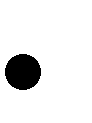 Be expressed in positive languageStart with an action verb to ensure they are focussed on something that can be achieved (e.g. complete, publish, investigate, propose, revise, plan, install)Some examples:   Submit x grant applications (to the minimum value of x) to x or y funding bodies bydatePublish x research papers in specify referred journals by dateSubmit x abstracts for consideration to specify type and / or level of conference bydate   Continue to update knowledge and understanding in field by attending x workshops for professional development by dateStep 3:Identify the individual tasks and order them by priorityBreak down any large objectives into smaller tasks, so they don’t seem so difficult to achieve. Consider what you will do NOW. There is no point in having an action plan that will start in six months’ time.Step 4:Identify any challenges, barriers, and self-defeating tendenciesCategorise them as follows:   ACT – challenges, etc. which are within your control and important   REFRAME - challenges, etc. which you can’t control but are important; think about how you could view these challenges, etc. in a more positive and manageable light, for example as a focus for the actions you need to take   CHOOSE - challenges, etc. which you can control but are not important   IGNORE - challenges, etc. which you can’t control and aren’t importantThen, working in order, consider what strategies you can use to overcome your challenges, etc. A tendency to procrastinate, for example, could be tackled by setting SMART objectives and breaking them down into manageable chunks (Steps 2 and 3).Step 5:Determine who can help youFor example, if you listed ‘procrastination’ in Step 4, perhaps you could arrange for a friend or relative to support you in sticking to the objectives you set above in Step 2.Step 6:Determine what resources you will needStep 7:Decide on a realistic timescale to achieve your overall goalStep 8:Review your progressKeep a diary or logbook of your activities and record in it your progress as things happen. A good time to start your review is about two weeks after you have begun. Review how far you have got towards your goal, identify any mistakes you have made and what you can learn from them, look at any new ideas or opportunities that may have presented themselves and then revise your plan to incorporate these.This resource was created by The University of Warwick for our own non-commercial use. It draws some content from Broadening horizons: Career management for researchers, developed by Vitae®, © 2009 The Careers Research and Advisory Centre (CRAC) Limited.